Дата: 28 січня 2022Затверджено:п. Хайме НадальПредставник Фонду ООН у галузі народонаселенняЗАПИТ НА ПОДАННЯ ПРОПОЗИЦІЙ RFQ Nº UNFPA/UKR/RFQ/22/06Шановні пані / панове,Фонд ООН у галузі народонаселення запрошує Вас надати цінову пропозицію на наступну послугу:Розробка і розміщення зовнішньої соціальної реклами «Бути татом – бути поруч»Цей запит відкритий для всіх юридично зареєстрованих компаній в Україні, які можуть надавати належні послуги та володіють правоздатністю постачати/виконувати дані послуги в Україні, або через уповноважених представників.Про UNFPAUNFPA, Фонд ООН у галузі народонаселення, є міжнародною агенцію з розвитку, метою котрої є забезпечення та існування такого світу, в якому кожна вагітність бажана, кожні пологи безпечні та кожна молода людина може реалізувати свій потенціал. UNFPA є провідною установою ООН, яка сприяє реалізації права кожної жінки, чоловіка та дитини на здорове життя та рівні можливості. Для отримання більш детальної інформації щодо діяльності Фонду, звертайтеся, будь-ласка, до веб-сайту: UNFPA про нас.Технічне завдання (ТЗ)Передумови та опис програмиІнформаційна кампанія ТАТО ДІЄ є частиною проєкту «Щастя у 4 руки» з розвитку відповідального татівства та залучення чоловіків до піклування та догляду за дітьми, що є частиною програми Фонду ООН у галузі народонаселення з розвитку та посилення спроможності жінок, яка має на меті підтримати жінок та дівчат у реалізації їхніх можливостей та розвитку ідей гендерної рівності.Кампанія ТАТО ДІЄ є четвертою хвилею проєкту «Щастя у 4 руки» і розпочалася у 2021 році та реалізується за підтримки Європейського Союзу та уряду Швеції у партнерстві з Офісом віцепрем'єрки з питань Європейської та Євроатлантичної інтеграції. Основна мета кампанії — трансформувати «традиційне» соціальне сприйняття, дискримінаційне ставлення та стереотипи щодо ролі чоловіків і татів у сім’ях та суспільстві загалом шляхом відстоювання спільної опіки та догляду татами і мамами та батьківської «декретної» відпустки серед татів.Концепція кампанії ТАТО Діє відповідає таким цілям:• підвищує поінформованість про відпустку по догляду за дитиною для татів, батьківські програми та діючі законодавчі положення, які дозволяють чоловікам використовувати свої батьківські права; залучає теперішніх та майбутніх батьків, щоб скористатися батьківською відпусткою та брали участь у відповідальному активному батьківстві без стереотипів;• виступає за більшу участь чоловіків у виконанні домашніх обов’язків та піклуванні за дітьми у сім’ях, включаючи догляд за дітьми та домашні обов’язки, та сприяють відповідальному батьківству; підкреслює роль батьків у вихованні дитини та змінювати ставлення до ролей, які традиційно розглядаються як «виключно жіночі », особливо в часи глобальної кризи та пандемії COVID-19;• має на меті сприяти підтримці сімейної політики, такої як гнучкі схеми батьківських відпусток, віддалені формати роботи для сімей та заохочення чоловіків брати участь у піклуванні за дітьми;• має на меті підтримати чоловіків, відповідальних батьків і тих, хто скористався можливістю «декретної» відпустки для тат, всередині їхніх громад та людей, які впливають на них.У 2019 році за підтримки Європейського Союзу в межах Програми «ЄС за гендерну рівність та проти гендерно зумовленого насильства», що реалізується спільно структурою ООН Жінки та Фондом ООН у галузі народонаселення, було створено та підтримано подальшу роботу клубів для тат – татохабів – у 5 містах України: Києві, Одесі, Вінниці, Херсоні та Новій Каховці. Ці татохаби працюють із татами вказаних міст, надаючи психологіну підтримку, моживості якісного проведення часу із дітьми, а також проводять освітні заходи для татів на різні теми. II. МетодологіяЗміст та обсяг робітОбраний постачальник послуг повинен розмістити розроблені сюжети на носіях зовнішньої реклами в цільових містах (Київ, Одеса, Вінниця, Херсон, Нова Каховка).Цільова аудиторіяЧоловіки віком 30 – 45 років. Географія: Київ, Одеса, Вінниця, Херсон, Нова Каховка.МетаМетою розміщення реклами є підвищення обізнаності про кампанію ТАТО ДІЄ. Додатковим завданням є збільшення відвідуваності сайту zags.org.ua.Виконані роботиКомпанія має виконати такі роботи: Усі друковані сюжети вже розроблено, до уваги мають бути взяті кошти на друк. Будь-які творчі ідеї, що знаходяться у рамках даного технічного завдання, обговорюються. UNFPA залишає за собою право змінювати обсяг запланованих виконаних робіт UNFPA, але учасник тендеру має відобразити усі згадані у технічному завданні очікувані роботи у двох пропозиціях – фінансовій і технічній. План виконання має бути узгоджений із Фондом ООН у галузі народонаселення перед втіленням та покращений, відповідно до наданих рекомендацій.Терміни надання послуг та порядок оплатиІндикативна хронологія виконання робітУсі очікувані результати, передбачені даним технічним завданням, повинні бути подані заявнику до 5 квітня 2022 року.Умови оплати Оплата здійснюється відповідно до отримання Замовником перелічених вище продуктів (результатів роботи, підтвердженої фотозвітами та планом розміщення реклами, з зазначенням точного місця розміщення та OTS показників контактів з аудиторією), а також на основі наданого повного пакету супровідної платіжної документації.Оплата здійснюється у валюті: українських гривнях. У випадку використання двох валют, курсом обміну вважається операційний курс Організації Об'єднаних Націй в той день, в який ФН ООН повідомляє про здійснення цих платежів (веб: www.treasury.un.org).Інтелектуальна власністьУся інформація, що відноситься до цього проекту (документальна, візуальна, цифрова, кібер, проектна документація і т.д.), із якою Підрядник може вступити в контакт при виконанні своїх обов'язків відповідно до цього завдання, залишається власністю Фонду ООН у галузі народонаселення, який має виняткові права на їх використання. За винятком цілей даного завдання, інформація не повинна бути розкрита громадськості або використовуватися в будь-якому виді без письмового дозволу Фонду ООН у галузі народонаселення відповідно до національних і міжнародних законів про авторські права.Вимоги та кваліфікаціяКандидат повинен:- бути резидентом  або мати юридичне представництво в Україні з відповідною офіційною реєстрацією;- працювати в сфері медіа розміщення/комунікацій/маркетингу не менше 2 років;- мати досвід роботи в галузі розміщення друкованої реклами в українських областях;- демонструвати здатність дотримуватися часових рамок, працювати під тиском та вимірювати результати;- володіти українською, російською та англійською мовами.Перевагою є попередній досвід співпраці з агентством ООН.Оцінка пропозиційДетальна оцінка технічної та фінансової пропозицій складається з оцінки технічної складової пропозиції та фінансової оцінки.ПитанняПитання або запити щодо подальшого роз’яснення надсилаються за наведеними нижче контактними даними:На ці запитання буде надано письмову відповідь, яку буде повідомлено всім сторонам якнайшвидше.Кінцевий термін подання запитань четвер, 03 лютого, 2022, 12:00 год  за Київським часом.III. Зміст пропозиційПропозиції мають надсилатися електронною поштою, за можливістю, одним повідомленням, залежно від розміру файлу та мають вміщувати:  Відповідну висунутим вимогам технічну пропозицію. Технічна пропозиція має бути подана в електронному вигляді на пошту, сказану у розділі IV. Цінова пропозиція, яка має містити усі прогнозовані витрати. Цінові пропозиції мають бути подані без ПДВ.Мова пропозиції українська.Технічна та цінова пропозиція мають бути надіслані окремими файлами та бути підписані відповідним керівником компанії та надіслані у форматі PDF.Технічна пропозиція має містити варіанти дизайну/концепції макетів зовнішньої реклами та список можливих локацій для розміщення.IV.	Інструкції для подання пропозиційПропозицію потрібно підготувати згідно з положеннями Розділів IV та III, до неї необхідно додати відповідним чином заповнену і підписану форму цінової пропозиції та надіслати документи контактній особі лише на зазначену захищену адресу електронної пошти не пізніше: п’ятниця, 11 лютого, 2022, 17:00 год  за Київським часом. Пропозиції, надіслані на будь-яку іншу адресу електронної пошти, не розглядатимуться.Зверніть увагу на наступні інструкції щодо подання пропозицій електронною поштою:Тема повідомлення має включати таке посилання: RFQ Nº UNFPA/UKR/RFQ/22/06. Пропозиції, які містять неналежну тему повідомлення можуть бути пропущені адміністратором та, таким чином, не будуть розглянуті.Загальний обсяг повідомлення не повинен перевищувати 20 MB (у тому числі сам лист, додатки та заголовки). При великих розмірах файлу з технічним описом, останні мають надсилатися окремо перед кінцевим строком подання пропозицій.V. Процедура оцінки пропозиційСпеціалізована оціночна комісія проводитиме оцінку пропозицій у два етапи. Технічні пропозиції оцінюватимуться попередньо до проведення оцінки цінової пропозиції.Оцінка технічних пропозицій (максимально 100 балів)Технічні пропозиції оцінюватимуться на відповідність вимогам до послуг /ТЗ, зазначеним у Розділі I, згідно з наведеними нижче критеріями оцінки.Наступна шкала оцінювання буде використана для забезпечення об'єктивної оцінки:Лише ті технічні пропозиції, що набрали 70 та більше балів, будуть відібрані для розгляду відповідної фінансової пропозиції. Фінансова оцінка (максимально 100 балів)Цінові пропозиції будуть оцінені на основі відповідності до вимог форми цінової пропозиції. Максимальна кількість балів для цінової пропозиції – 100, будуть передані найменшій сумарній ціні на основі спеціальної формули наданої у Технічному завданні. Усі інші цінові пропозиції отримають бали у зворотній пропорції згідно такої формули:Загальний бал	Сумарна оцінка для кожної пропозиції буде середньозваженою сумою оцінки за технічну та фінансову пропозиції.VI. Визначення переможця Договір на термін до 30 квітня 2022 року між UNFPA та постачальником буде укладено з тим претендентом, чия пропозиція отримає найвищий загальний бал.VII. Право на змінення вимог під час прийняття рішень	Фонд ООН у галузі народонаселення залишає за собою право збільшувати або зменшувати на 20% обсяг замовлення наданого в цьому запиті на подання пропозицій, без зміни ціни за одиницю товару або інших умов.VIII. Умови оплатиОплата здійснюється відповідно до отримання Замовником перелічених вище продуктів (результатів роботи), а також на основі наданого повного пакету супровідної платіжної документації. Оплата здійснюється у валюті: українських гривнях. У випадку використання двох валют, курсом обміну вважається операційний курс Організації Об'єднаних Націй в той день, в який Фонд ООН у галузі народонаселення повідомляє про здійснення цих платежів (веб: www.treasury.un.org). Термін оплати складає 30 днів після отримання товаросупровідних документів, рахунків-фактур та іншої документації, що вимагається договором.IX. Шахрайство і корупціяФонд ООН у галузі народонаселення прагне запобігати, виявляти та вживати дій проти всіх випадків шахрайства щодо Фонду ООН у галузі народонаселення та третіх сторін, які беруть участь у діяльності Фонду ООН у галузі народонаселення. З політикою Фонду ООН у галузі народонаселення щодо шахрайства та корупції можна ознайомитися тут: FraudPolicy. Подання пропозицій учасником передбачає, що останній ознайомлений з даними правилами.У разі та за потреби, постачальники, їх дочірні підприємства, агенти, посередники і керівники мають співпрацювати з Управлінням з аудиту та нагляду Фонду ООН у галузі народонаселення, а також з будь-яким іншим уповноваженим з нагляду, який призначений Виконавчим Директором та Радником з етики Фонду ООН у галузі народонаселення. Таке співробітництво включає, але не обмежується, наступне: доступ до всіх працівників, представників, агентів та уповноважених осіб постачальника; надання всіх необхідних документів, у тому числі фінансових. Нездатність повною мірою співпрацювати зі слідством буде вважатися достатньою підставою для Фонду ООН у галузі народонаселення розірвати контракт з постачальником та відсторонити і зняти його зі списку зареєстрованих Фондом постачальників. Конфіденційна гаряча лінія по боротьбі з шахрайством доступна для всіх учасників конкурсних торгів, про підозрілі та шахрайські дії має бути повідомлено через UNFPAInvestigationHotline.X. Політика нульової толерантностіФонд ООН у галузі народонаселення прийняв політику нульової толерантності щодо подарунків та знаків вдячності. Таким чином, прохання до постачальників не надсилати дарунки або проявляти інші знаки вдячності співробітникам Фонду ООН у галузі народонаселення. Детальніше з цими правилами можна ознайомитися тут: ZeroTolerancePolicy.XI. Опротестування процесу подання пропозиційПретенденти, які вважають, що до них були вчинені несправедливі дії під час процесу подання, оцінки пропозицій або присудження контракту можуть подати скаргу керівнику програми UNFPA Олесі Компанієць на електронну пошту: kompaniiets@unfpa.org. У разі незадоволення відповіддю, наданою керівником підрозділу UNFPA, претендент може звернутися до Голови Відділу закупівель Фонду ООН у галузі народонаселення procurement@unfpa.org.XII. ЗауваженняУ разі неможливості доступу до будь-яких посилань у цьому запиті на подання пропозицій, претенденти можуть звернутися до співробітника Відділу закупівлі для отримання версії в форматі PDF. БЛАНК ЦІНОВОЇ ПРОПОЗИЦІЇ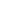 Цим засвідчую, що вище вказана компанія, яку я уповноважений представляти, переглянула Запит на Подання Пропозицій RFQ Nº UNFPA/UKR/RFQ/22/06 [Розробка і розміщення зовнішньої соціальної реклами «Бути татом – бути поруч»],у тому числі всі додатки, зміни в документі (якщо такі мають місце) та відповіді Фонду ООН у галузі народонаселення на уточнювальні питання з боку потенційного постачальника. Також, компанія приймає Загальні умови договору Фонду ООН у галузі народонаселення та буде дотримуватися цієї цінової пропозиції до моменту закінчення терміну дії останньої. Додаток I:Загальні умови договору:De Minimis ContractsЦей запит на подання пропозицій підпадає під дію Загальних умов договору Фонду ООН у галузі народонаселення: De Minimis Contracts, який можна знайти тут: English, Spanish і FrenchNo.Очікуваний результатВимоги до роботиЧасові рамки1Сформувати програму (сітку) розміщення зовнішньої реклами у вказаних цільових містахМета: охопити цільову аудиторію міста.Орієнтовні показники:Київ: 10 площОдеса: 4 площіВінниця: 4 площіХерсон: 4 площіНова Каховка: 4 площі. Протягом 1 тижня з дати підписання контракту. 1Надрукувати та розмістити розроблені макети зовнішньої реклами в обраних містахМета: охопити цільову аудиторію міста.Розміщення: березень 2022 року3Звіт по розміщенню зовнішньої рекламиЗвіт у деталях має містити інформацію щодо розміщеної реклами на кожній локації, орієнтовну кількість контактів із кожним рекламним носієм та загальний показник охоплення усіма носіями.Не пізніше ніж 5 робочих днів після закінчення розміщення реклами#Виконана роботаУмови та терміни оплати1Розмістити усі рекламні макети на обраних носіях та локаціях.85% від суми контракту, після подання та затвердження UNFPA, 7-ий робочий день після розміщення макетів та наданням підтверджень.2Надати звіт по розміщенню, включно із показниками охоплень по кожному місту15% від суми контракту, після подання та затвердження UNFPAКонтактна особа:Альона ЗубченкоНомер телефону:+380 965065588Електронна адреса:zubchenko@unfpa.orgІм'я та прізвище контактної особи в UNFPA:Ірина БогунАдреса електронної пошти контактної особи:ua-procurement@unfpa.orgКритерії[A] Максимальна кількість балів[B]Бали, присвоєні постачальнику послуг[C]Вага (%)[B] x [C] = [D]Загальний бал[B] x [C] = [D]Загальний балЗапропоновані часові рамки відповідають ТЗ 10035%Відповідність запропонованих локацій для розміщення до ТЗ10035%Кваліфікація та доступність фахівців для виконання заданого об’єму роботи10030%Загальний бал500100%Рівень, який відповідає вимогам Технічного завдання, що базується на фактичних даних, включених в пропозицію Бали зі 100Значно перевищує вимоги90 – 100Перевищує вимоги80 – 89 Відповідає вимогам70 – 79Не відповідає вимогамдо 70Фінансова оцінка =Найнижча подана ціна ($)X 100 (Максимальна кількість балів)Фінансова оцінка =Цінова пропозиція, яка оцінюється ($)X 100 (Максимальна кількість балів)Загальний бал =70% Технічної оцінки + 30% Фінансової оцінкиНайменування претендента:Дата подання:Номер запиту:RFQNº UNFPA/UKR/RFQ/22/06Валюта:UAHТермін дії цінової пропозиції:(пропозиція має бути чинною протягом щонайменше 3 місяців після кінцевого строку надсилання пропозицій)Пропозиції надаються без урахування ПДВ оскільки Фонд ООН у галузі народонаселення звільнено від сплати ПДВПунктОписЦіна, грн., без ПДВ123456Загальна СУМА, грн., без ПДВ.Click here to enter a date.Ім’я, прізвище та посадаДата та місцеДата та місце